المملكة العربية السعوديةوزارة التعليم العاليجامعة المجمعةالسيرة الذاتية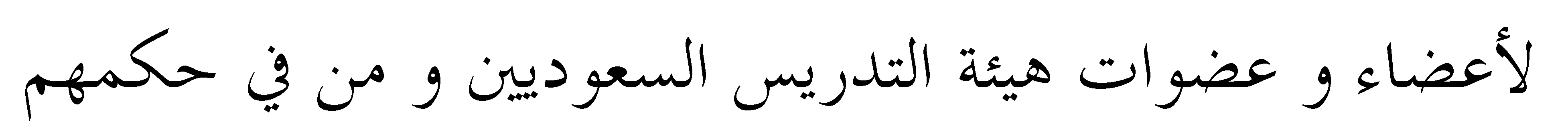 جامعة المجمعة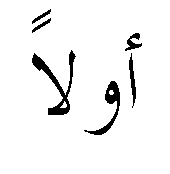 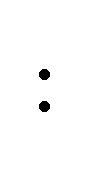 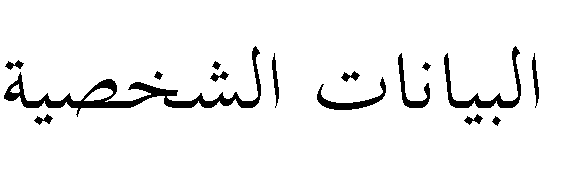 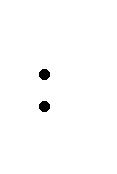 ثانياً : المؤهلات  العلمية : ثالثاً : الدرجات  العلمية : 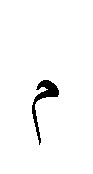 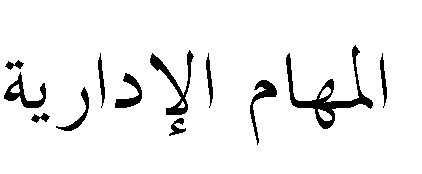 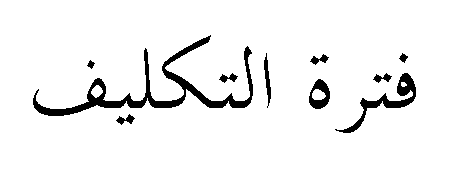 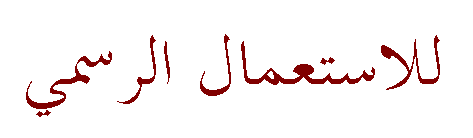 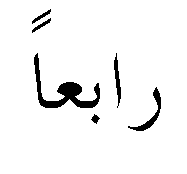 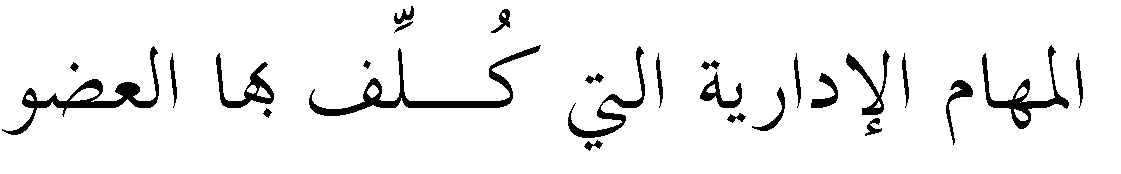              خامساً: اللجان التي شارك بها العضو: 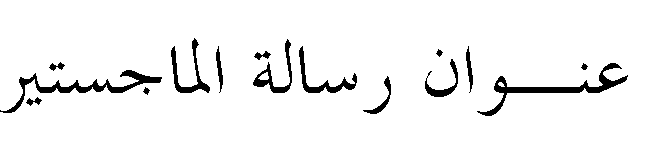 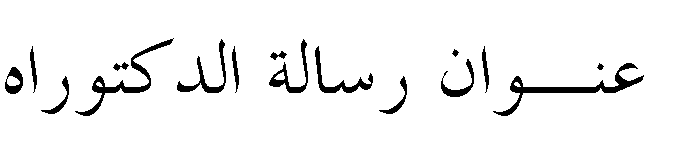 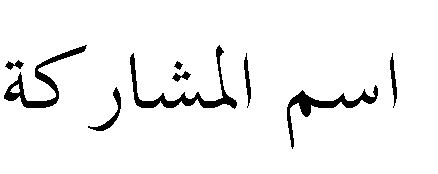 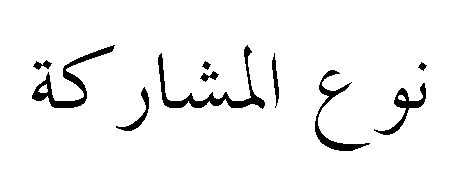 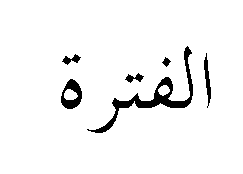 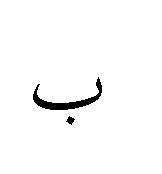 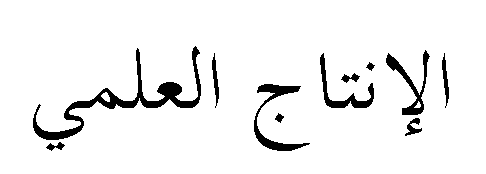 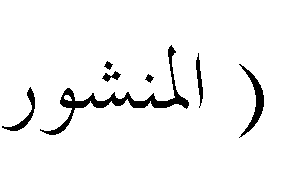 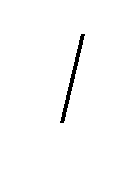 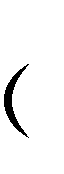 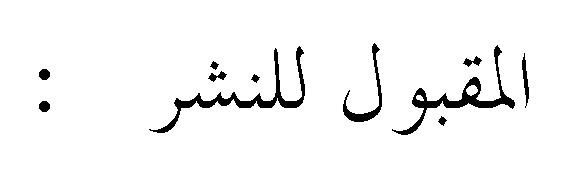 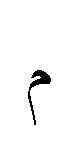 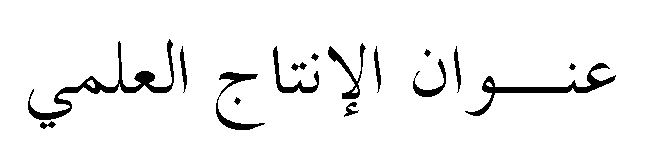 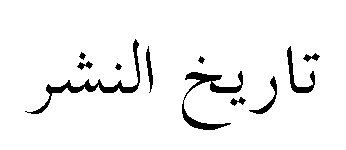 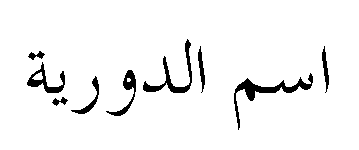 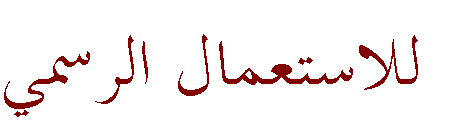 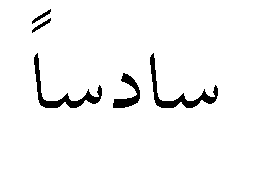 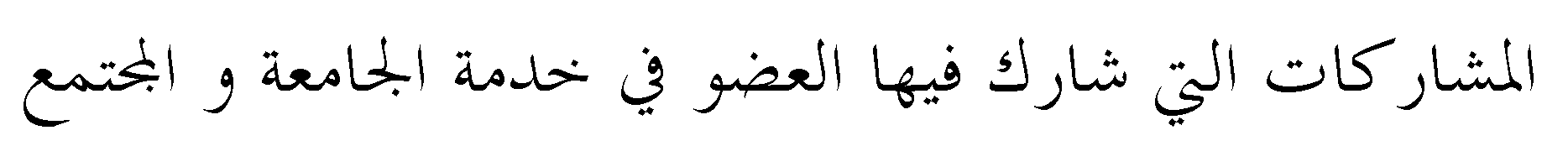 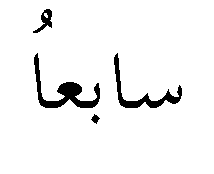 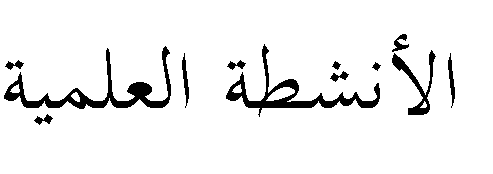 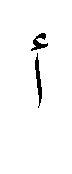 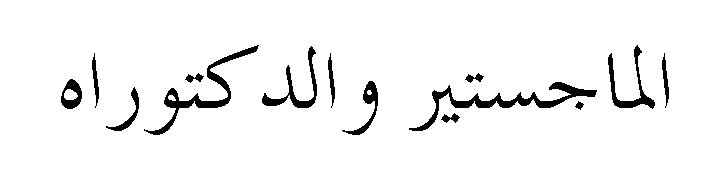 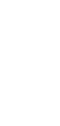 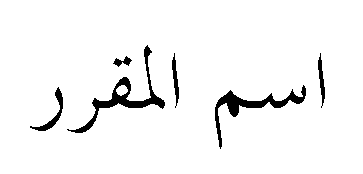 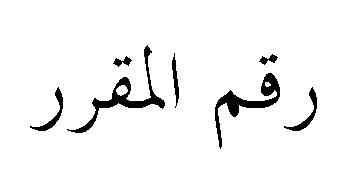 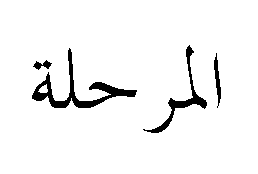 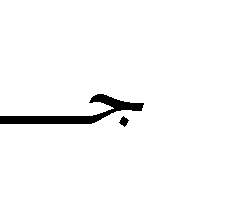 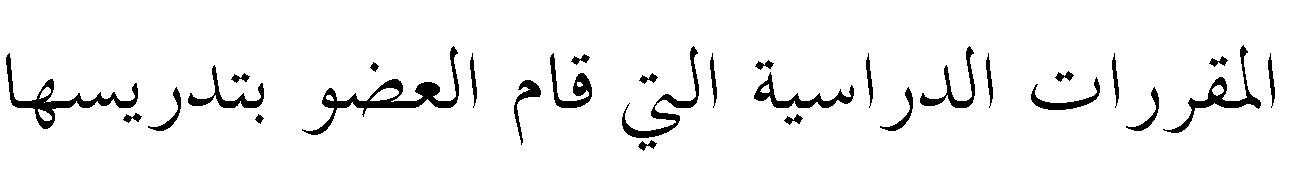                                           تنسيق ازهار 	سكن 4121	رابع	خط عربي 	رسم 1213	رابع	تاريخ فن  	نقد1193	اولى	رسم عناصر طبيعيه	رسم 1213	اولى                                                                                الطباعه اليدويه 	طبع 2161                       ثاني	اشغال فنيه بخامات مختلفه	شغل 3271	ثالثjh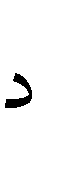 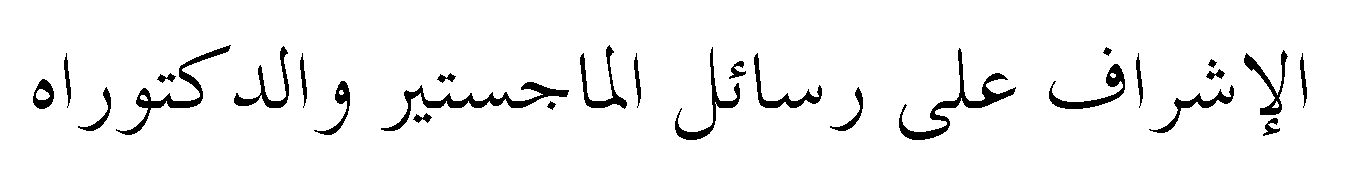 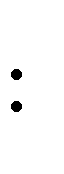 		هــ: العضوية في الجعيات العلمية: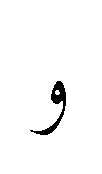 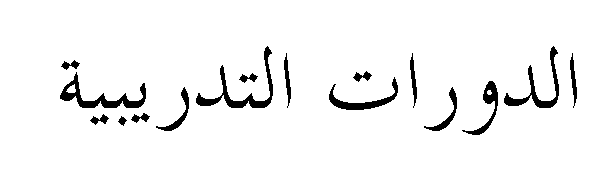 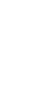 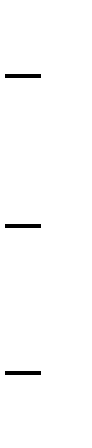 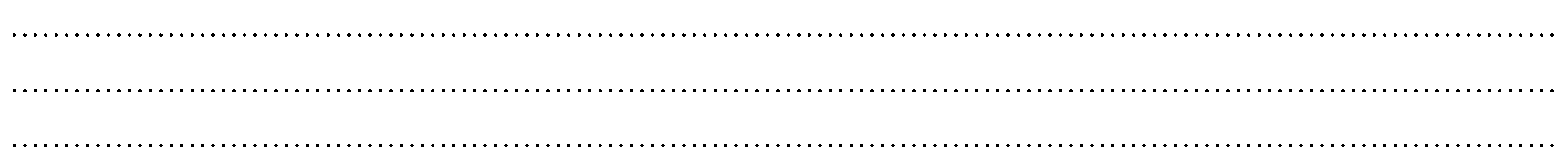 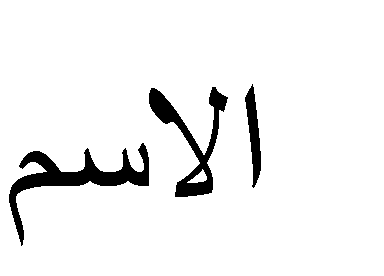 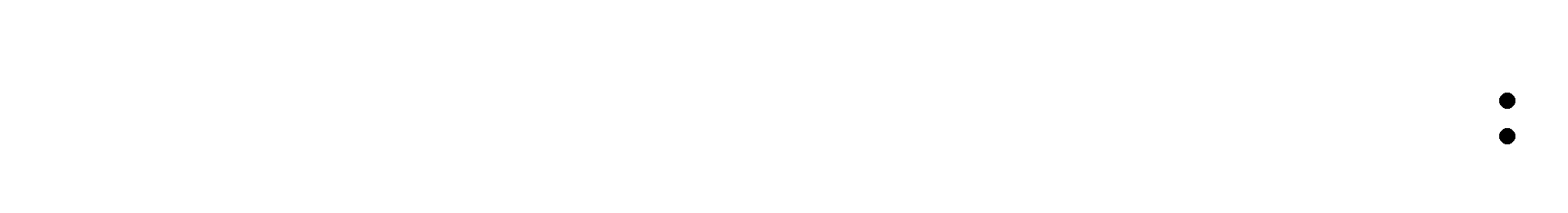 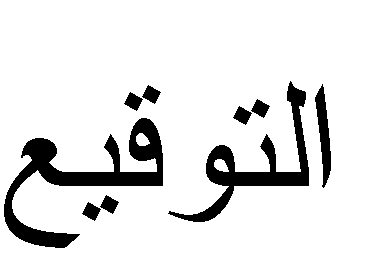 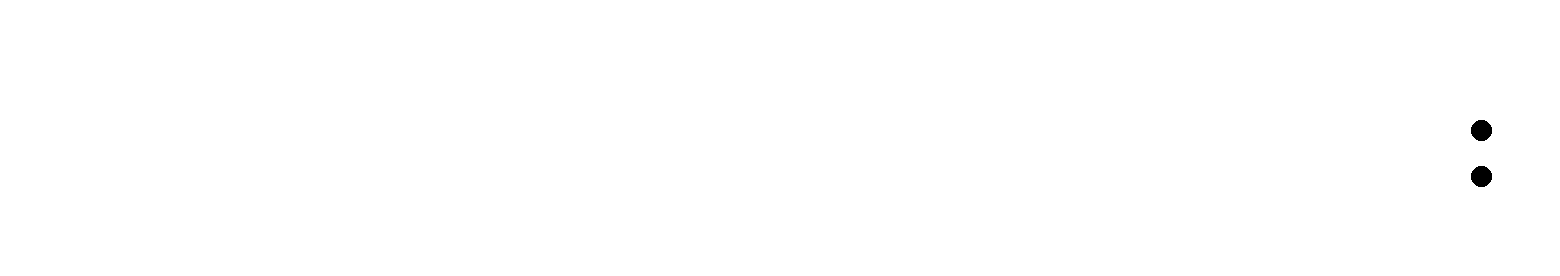 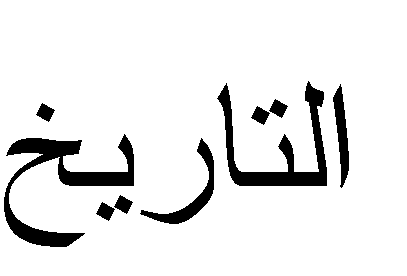 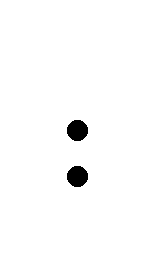 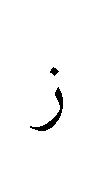 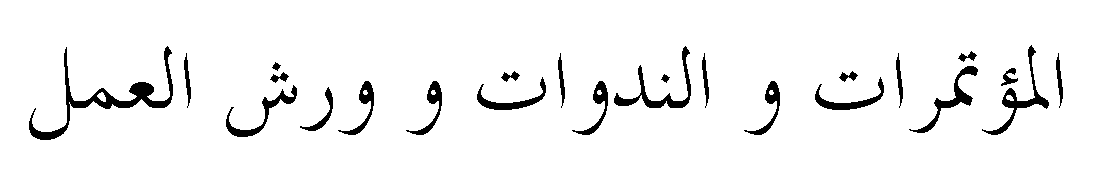 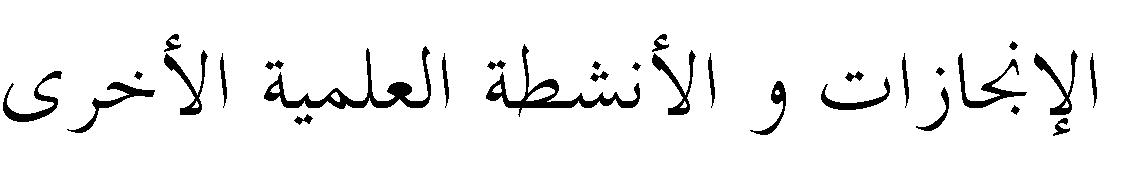   الماضي  عبدالعزيز  عبدالعزيز    نجلاءاسم عضو هيئة التدريساسم عضو هيئة التدريسرقم المنسوب  تربيه فنيهاالقسم كلية الاقتصاد والتربية الفنيه بالرياض كلية الاقتصاد والتربية الفنيه بالرياضالكلية   n.almadi@mu.edu.saالبريد الإلكتروني  10-10-1402هـتاريخ الميلاد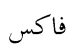   4043678هاتف عملالجامعة أو الكليةالتخصصتاريخ الحصول عليهاالمؤهلكلية الاقتصاد والتربية الفنيه بالرياض – جامعه الاميره نورهتربية فنية  1428هـالبكالوريوسالماجستيرالدكتوراةللاستعمال الرسمي 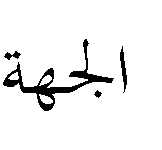 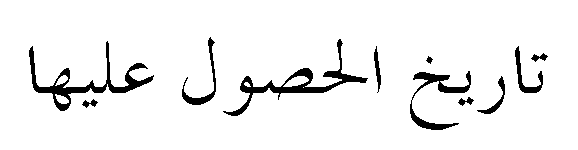 الدرجة العلميةأستاذ مساعدأستاذ مشاركأستاذمحاضرمعيدم. اسم اللجنةمهام اللجنةفترة عمل اللجنةللاستعمال الرسميلللإستعمال الرسميالمرحلةعنوان الرسالة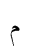 للاستعمال الرسمي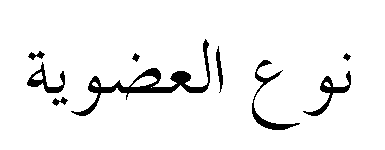 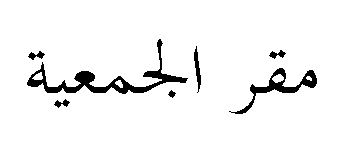 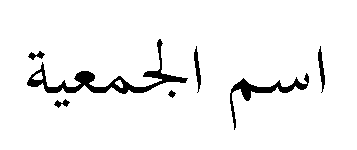 للاستعمال الرسميتاريخ الانعقادمكان الانعقاداسم الدورةم. للاستعمال الرسمي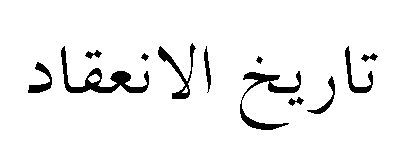 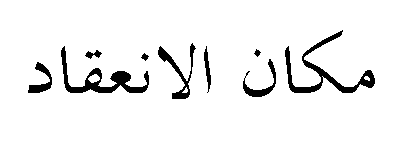 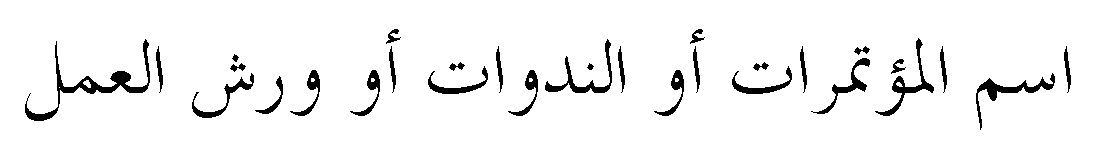   1433هـ المعهد البريطاني  - الرياضدورة اللغة الانجليزيه دورة اللغة الانجليزيه   1433هـ المعهد البريطاني  - الرياضدورة اللغة الانجليزيه دورة اللغة الانجليزيه   1433هـ المعهد البريطاني  - الرياضدورة اللغة الانجليزيه دورة اللغة الانجليزيه   1430 هـجامعة الملك سعود المركز الوطني - الرياض دورة تصميم برمجيات التعلم الالكتروني دورة تصميم برمجيات التعلم الالكتروني  1430 هـجامعة الملك سعود المركز الوطني - الرياض دورة تصميم برمجيات التعلم الالكتروني دورة تصميم برمجيات التعلم الالكتروني